Grécia & TurquiaAtenas - Santorini - Mykonos - Istambul - Capadócia14 dias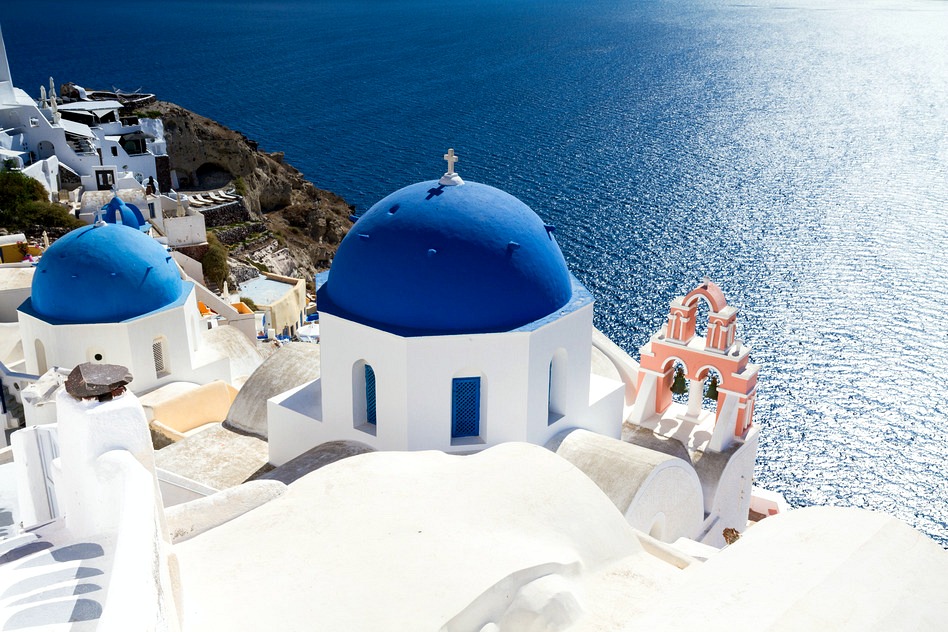 1º dia - AtenasChegada a Atenas. Recepção e traslado privativo ao hotel. Hospedagem por 2 noites, com café da manhã.2º dia - AtenasDia livre para conhecer a cidade e seus principais atrativos.3º dia - Atenas - SantoriniApós café da manhã, traslado privativo ao aeroporto para embarque com destino a Santorini. Chegada, recepção e traslado privativo ao hotel. Hospedagem por 3 noites, com café da manhã.4º dia - Santorini Dia livre para desfrutar dos atrativos que a cidade oferece.5º dia - Santorini Dia livre para desfrutar dos atrativos que a cidade oferece.6º dia - Santorini - MykonosApós café da manhã, traslado privativo ao píer para embarque em hydrofoil, com destino a Mykonos – percurso de aproximadamente 02h30 . Chegada, recepção e traslado privativo ao hotel. Hospedagem por 3 noites, com café da manhã.7º dia - MykonosDia livre para desfrutar dos atrativos que a cidade oferece. 8º dia - MykonosDia livre para desfrutar dos atrativos que a cidade oferece. 9º dia - Mykonos - IstambulCafé da manhã no hotel. Em horário a ser determinado, traslado privativo ao aeroporto para embarque com destino a Istambul. Chegada, recepção e traslado privativo ao hotel. Hospedagem por 3 noites, com café da manhã.  10º dia - Istambul Após o café da manhã, saída para visita de dia inteiro pelos principais pontos turísticos da cidade, visitando a Mesquita Azul, Museu de Santa Sofia, Gran Bazar, Hipódromo Bizantino. 11º dia - Istambul Após café da manhã, passeio de dia inteiro com visita ao Palácio Topkapi. Em seguida, cruzeiro pelo Canal de Bósforo, onde poderão ser observadas antigas casas turcas, construídas em madeira Yali, diversas mesquitas, palácios e fortalezas.12º dia - Istambul - CapadóciaApós o café da manhã, traslado privativo ao aeroporto para embarque com destino a Kayseri, na Capadócia. Chegada, recepção e traslado privativo ao hotel. Hospedagem por 2 noites, com café da manhã.13º dia - Capadócia Pela manhã, visita a espetacular região da Capadócia, famosa pelas suas paisagens de rochas cônicas amareladas que alberga cidades subterrâneas cavadas como refúgio dos primeiros cristãos perseguidos. Possui planícies com formações geológicas de tipo vulcânico, onde encontram-se várias igrejas rupestres esculpidas em covas com paredes decoradas com belos afrescos que datam os séc. XI  e XII. À tarde, visita a Avanos, aldeia famosa pelo seu trabalho de olaria onde poderemos observar a vida típica numa cidade da Anatólia Central. Almoço incluído.14º dia - Capadócia - Istambul Café da manhã no hotel. Sugerimos um passeio de balão ao amanhecer. Em horário a ser determinado, traslado privativo ao aeroporto de Kayseri para embarque com destino a Istambul. Documentação necessária para portadores de passaporte brasileiro:Passaporte: validade mínima de 6 meses da data de embarque com 2 páginas em brancoVisto: não é necessário visto para a GréciaVacina:  não é necessárioValores em Euro por pessoa, sujeitos a disponibilidade e alteração sem aviso prévio.